Winner of 18 of his 19 career starts from 1200m to 2000m, including 9 at Pattern level. Dazzled home to notch his maiden G1 title in the LONGINES Hong Kong Mile in December 2020, earning him an international rating of 124. Only the second horse to sweep all three legs of the 4YO Classic Series. Looking to extend his unbeaten record to 16 with his successful defence of his G1 LONGINES Hong Kong Mile crown; exceptional talent and Hong Kong’s reigning Horse of the Year with four G1 wins among his record; last out scored a comfortable win in the G2 BOCHK Private Wealth Jockey Club Mile (1600m). Versatile, won on good and good to firm ground.Ran 3rd and 2nd in 2019 G1 Satsuki Sho (2000m) and G1 Japanese Derby (2400m) respectively. Won the G2 Nakayama Kinen (1800m) in his first start as a four-year-old and then ran 3rd in the G1 Osaka Hai (2000m). 2021 G1 Yasuda Kinen (1600m) winner, defeating Gran Alegria over the mile at Tokyo; prior to that, placed at G1 level in the Osaka Hai (2000m); last out finished second to G1 winner Schnell Meister over 1800m at Tokyo. Versatile. Best on firm ground.Returns for his second crack at Hong Kong glory following a luckless seventh in the 2019 edition of this race; boasts a win in the 2019 G1 Mile Championship (1600m) among his haul. Consistent over a mile. Stepped back to 1200m for the first time when solid 3rd in the G1 Takamatsunomiya Kinen three starts back. Weakened in the final stages for 4th finish in the G1 Yasuda Kinen (1600m) on his penultimate start. Finished fourth in the G1 Mile Championship (1600m) latest. Can sit handy but recently raced from deep. No track worries.Seven-time winner from 21 starts in Hong Kong, including four consecutive victories through his debut Hong Kong season. Finished runner-up in the 2019 BMW Hong Kong Derby (2000m); since then has become a two-time G1 winner, scoring over 1400m and the mile at the top-level in Hong Kong. Below par when finished 9th in the G2 Oriental Watch 60th Anniversary Sha Tin Trophy Handicap (1600m) in October this year, followed by running 2nd in the G2 BOCHK Private Wealth Jockey Club Mile (1600m) latest. No ground concerns, versatile in the run.Three wins from three starts as a two-year-old in the UK. Won four races in a row in Hong Kong from July 2019 to December 2019. Pushed Golden Sixty to within a head in the 2021 FWD Champions Mile (1600m) at Sha Tin earlier this year; placed in each of the three legs of 2020 Four-Year-Old Classic Series, returned first-up this term to finish 4th in the G2 BOCHK Private Wealth Jockey Club Mile (1600m). Hold up runner but can also sit handily. Won on good and good to firm ground.Highly talented 4YO colt. Bridesmaid as three-year-old with two seconds to Contrail at G1 level, including the Japanese Derby (2400m); since then is a G2 winner at Tokyo over 1800m in the Mainichi Okan; last two starts – eighth in the G1 Yasuda Kinen (1600m) and finished sixth in the G1 Mile Championship (1600m) latest. Races close to speed but can race from behind. Won on firm and good ground.Scoring a hat-trick of wins in his three-year-old campaign in 2019, but finished below par in the G1 Yasuda Kinen (1600m) last year. Showed excellent acceleration in the stretch to claim the G2 Fuji Stakes (1600m) at Tokyo in October 2020. G1-placed behind Lord North in the 2021 Dubai Turf (1800m) at Meydan, while last out finished 12th at Del Mar in the G1 Breeders’ Cup Mile (1600m). Races held-up. No ground issues.Champion Four-Year-Old in 2020/21. 2021 BMW Hong Kong Derby (2000m) hero who is a prolific winner with seven wins from 17 starts on his record, ranging from 1200m to 2000m; incredibly versatile winner of the G3 Lion Rock Trophy Handicap (1600m) last season also. Good efforts when 3rd behind Buddies in his seasonal return in the G3 Celebration Cup Handicap (1400m) three starts back. Finished 3rd in the G2 BOCHK Private Wealth Jockey Club Mile (1600m) latest. Versatile, won on good and good to firm ground.Three time winner from nine starts, claimed 2021 Hong Kong Classic Cup (1800m) when leading all of the way last season, also finished close-up second to Sky Darci in 2021 G3 Lion Rock Trophy Handicap (1600m). Tends to find the front but has performed under a hold. Versatile but won on good.A lightly-raced five-year-old, showed early promise when scoring a hat-trick of wins in his first three starts through his second Hong Kong season. 2021 Hong Kong Classic Mile winner who scored four times as a four-year-old season; since then, finished fifth at Class 1 level over 1400m. Finished an unlucky second in the Class 1 Chevalier Cup Handicap (1600m) latest. Hold up runner, won on good and good to firm ground.Two-time winner as a two-year-old in Australia. Steady performer with two wins, four seconds and three thirds in Hong Kong. First-up winner this campaign clinging on to a close-up victory at Class 1 level over 1400m, also finished runner-up to stablemate Excellent Proposal in last season’s Hong Kong Classic Mile (1600m). Finished sixth in the Class 1 Chevalier Cup Handicap (1600m) latest. Usually sits midfield. Best on good ground.Won a G3 over 1200m at Naas as a two-year-old and rounded off her first season with a creditable second in the G1 Breeders’ Cup Juvenile Fillies Turf (1600m) at Keeneland. Ultra-consistent performer with two G1 wins among her haul, striking in the 2021 1000 Guineas and Prix Rothschild just three months after. Fifth in the G1 Queen Elizabeth II Stakes (1600m) at Ascot after being steadied soon after start and raced freely. Never dangerous when tenth in the G1 Breeders’ Cup Mile (1600m). Hold up runner, no ground worries.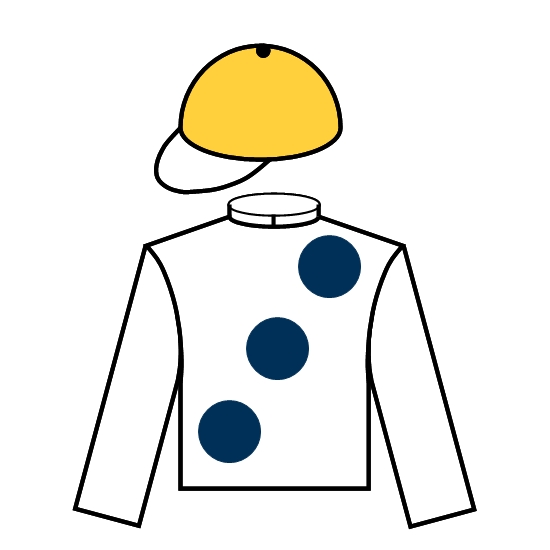 金鎗六十	C238	GOLDEN SIXTY (AUS) 6 br gMedaglia d'Oro (USA) - Gaudeamus (USA) (Distorted Humor (USA))Owner(s): Stanley Chan Ka Leung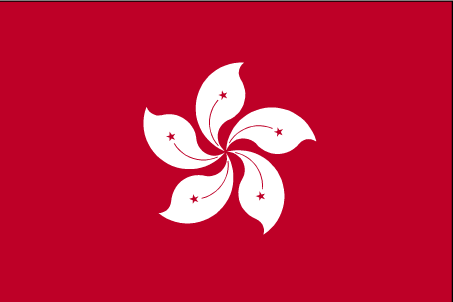 呂健威 (香港)K W Lui (HK)Win 11.4%  Place 30.2%何澤堯	C Y HoWin 11.4%  Place 28.5% 126 lb(120)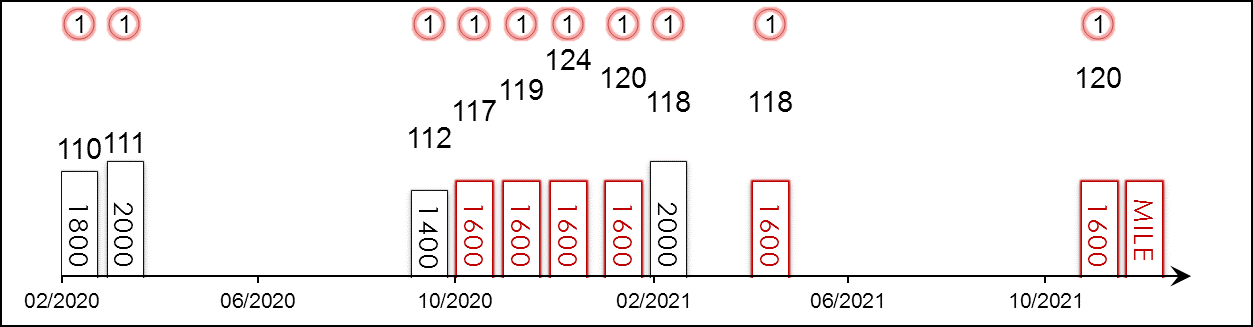 PosIndexDatePerfRating Race Category & Name Race Category & NameTrackDist/Course/GoingDist/Course/GoingWtJockeyDrawRace Sectional TimeRace Sectional TimeRace Sectional TimeRace Sectional TimeRaceTimeHorse FinalPosition & Margin in RunningPosition & Margin in RunningPosition & Margin in RunningPosition & Margin in RunningPosition & Margin in RunningPosition & Margin in RunningFinishFinishOddsWinner/Second1/10 **44123/2/20110-Hong Kong Classic CupST, HK1800 RHG126C Y Ho723.4023.3222.781.45.8822.3884¾85¾82½11/22.2FChampion's Way1/14 **51622/3/20111-BMW Hong Kong DerbyST, HK2000 RHGF126C Y Ho925.2323.3122.632.00.1521.83127135¾1151N1.7FPlaya del Puente1/11 *6227/9/20112G3Celebration Cup - hcpST, HK1400 RHG116C Y Ho222.0122.7022.431.20.5422.1972¾8441½11¾1.8FBeauty Generation/Champion's Way1/12 *11718/10/20117G2Oriental Watch Sha Tin Trophy - hcpST, HK1600 RHGF123C Y Ho623.1722.7822.051.33.3721.815253¼51½11/21.3FKa Ying Star1/7 *20522/11/20119G2Jockey Club MileST, HK1600 RHGF123C Y Ho123.2122.7622.291.32.9121.8943¼63¼42½11½1.1FKa Ying Star1/10 *26413/12/20124G1LONGINES Hong Kong MileST, HK1600 RHG126C Y Ho722.7623.1022.411.33.4522.05888662¼121.3FSouthern Legend1/8 *37024/1/21120G1Stewards' CupST, HK1600 RHG126C Y Ho623.2122.5422.201.33.3521.8074¾63½52½1HD1.2FSouthern Legend1/7 *44721/2/21118G1Citi Hong Kong Gold CupST, HK2000 RHG126C Y Ho423.2022.5722.592.00.2522.3552¾64¼51½1SH1.3FFurore1/6 *61925/4/21118G1FWD Champions MileST, HK1600 RHG126C Y Ho523.0723.2422.521.33.4522.5253½63¼2SH1HD1.2FMore Than This1/7 19321/11/21120G2BOCHK Private Wealth JC MileST, HK1600 RHG128C Y Ho724.1622.1722.031.34.5521.5175½76¼63¼111.1FWaikuku12/12/21G1LONGINES Hong Kong MileST, HK1600 RH126C Y Ho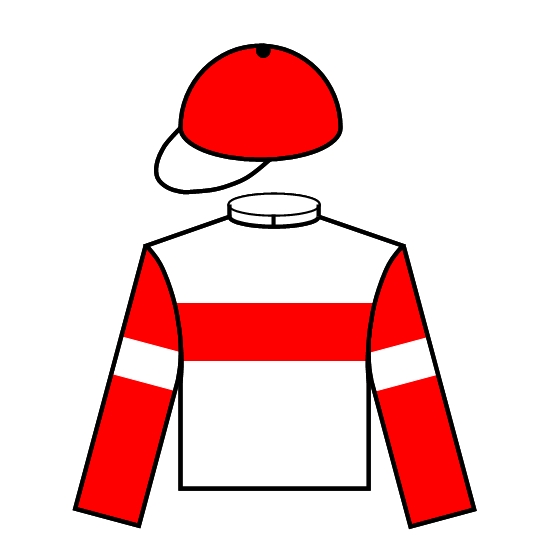 野田賢君		DANON KINGLY (JPN) 5 db hDeep Impact (JPN) - My Goodness (USA) (Storm Cat (USA))Owner(s): Danox Co Ltd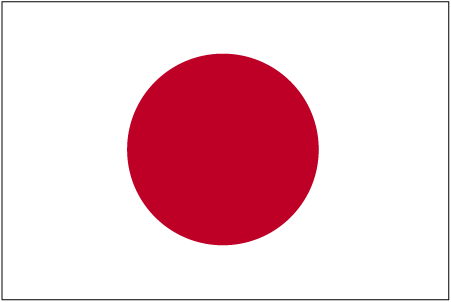 萩原清 (日本)K Hagiwara (JPN)川田將雅	Y Kawada126 lb(118)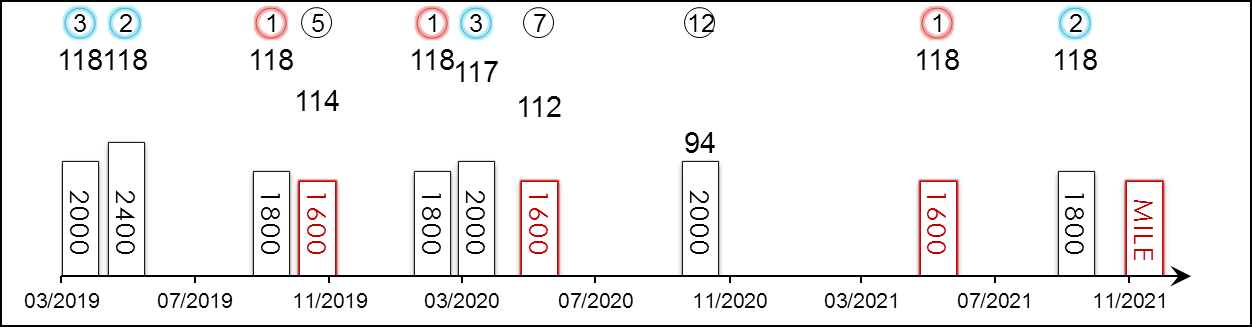 PosIndexDatePerfRating Race Category & Name Race Category & NameTrackDist/Course/GoingDist/Course/GoingWtJockeyDrawRace Sectional TimeRace Sectional TimeRace Sectional TimeRace Sectional TimeRaceTimeHorse FinalPosition & Margin in RunningPosition & Margin in RunningPosition & Margin in RunningPosition & Margin in RunningPosition & Margin in RunningPosition & Margin in RunningFinishFinishOddsWinner/Second3/18 -14/4/19118G1Satsuki Sho (Japanese 2000 Guineas) - 3yoNAK, JPN2000 RHF126K Tosaki424.6023.9023.001.58.1034.503-4-5-3Hd5.8Saturnalia2/18 -26/5/19118G1Tokyo Yushun (Japanese Derby) - 3yoTOK, JPN2400 LHF126K Tosaki724.7024.2023.902.22.6034.505-5-3-2Nk4.7Roger Barows1/10 -6/10/19118G2Mainichi OkanTOK, JPN1800 LHF119K Tosaki923.0022.8023.101.44.4033.4010-10-9-11.31.6FAerolithe5/17 -17/11/19114G1Mile ChampionshipKYO, JPN1600 RHF123N Yokoyama123.5023.1022.701.33.0034.10-6-7-52.53.9Indy Champ1/9 -1/3/20118G2Nakayama KinenNAK, JPN1800 RHF123N Yokoyama323.3023.6023.401.46.3034.203-3-3-11.82.5FLucky Lilac3/12 -5/4/20117G1Osaka HaiHSN, JPN2000 RHF126N Yokoyama823.7023.0022.901.58.4034.301-1-1-30.53.8FLucky Lilac7/14 -7/6/20112G1Yasuda KinenTOK, JPN1600 LHG128K Tosaki222.7023.0022.901.31.6034.60-6-5-75.512.9Gran Alegria12/12 -1/11/2094G1Tenno Sho AutumnTOK, JPN2000 LHF128K Tosaki423.9022.6022.701.57.8035.805-6-6-1217.513.3Almond Eye1/14 -6/6/21118G1Yasuda KinenTOK, JPN1600 LHGF128Y Kawada1123.1022.6022.701.31.7033.10-8-8-1Hd47.6Gran Alegria2/13 -10/10/21118G2Mainichi OkanTOK, JPN1800 LHGF128Y Kawada723.7023.0023.301.44.8033.7012-5-5-2Hd2.7Schnell Meister12/12/21G1LONGINES Hong Kong MileST, HK1600 RH126Y Kawada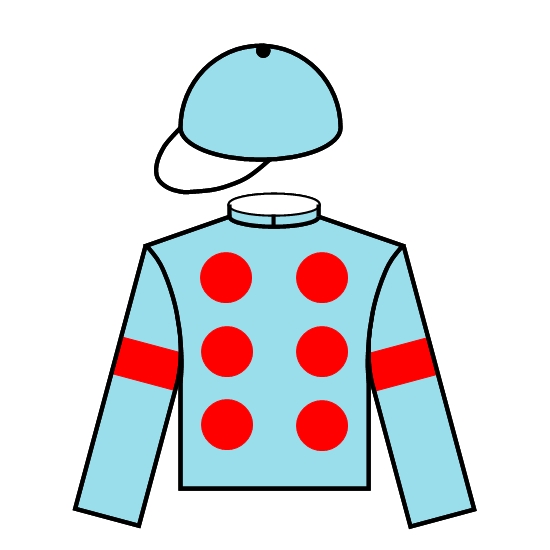 冠軍車手		INDY CHAMP (JPN) 6 b hStay Gold (JPN) - Will Power (JPN) (King Kamehameha (JPN))Owner(s): Silk Racing Co Ltd音無秀孝 (日本)H Otonashi (JPN)福永祐一	Y Fukunaga126 lb(118)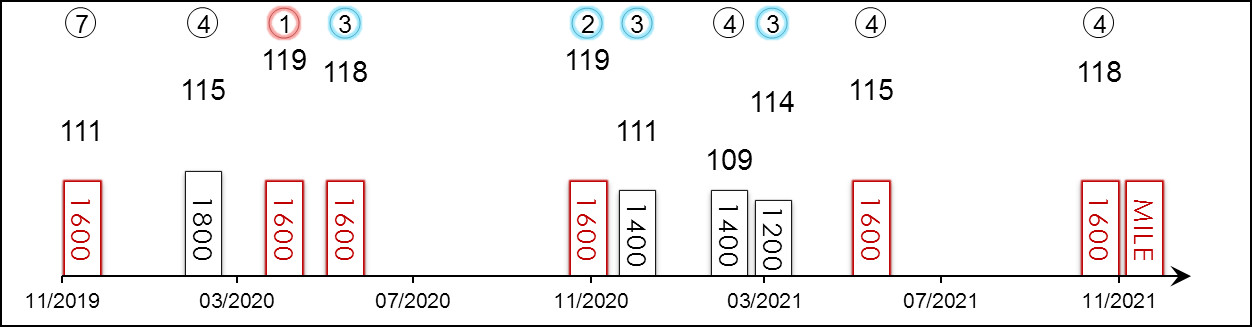 PosIndexDatePerfRating Race Category & Name Race Category & NameTrackDist/Course/GoingDist/Course/GoingWtJockeyDrawRace Sectional TimeRace Sectional TimeRace Sectional TimeRace Sectional TimeRaceTimeHorse FinalPosition & Margin in RunningPosition & Margin in RunningPosition & Margin in RunningPosition & Margin in RunningPosition & Margin in RunningPosition & Margin in RunningFinishFinishOddsWinner/Second7/10 **2338/12/19111G1LONGINES Hong Kong MileST, HK1600 RHG126D Lane322.8722.7922.461.33.2522.517373.39373.32.9Admire Mars4/9 -1/3/20115G2Nakayama KinenNAK, JPN1800 RHF128Y Fukunaga123.3023.6023.401.46.3034.105-5-6-42.55.4Danon Kingly1/11 -26/4/20119G2Yomiuri Milers CupKYO, JPN1600 RHF128Y Fukunaga123.6022.7022.501.32.4033.00-4-3-121.6FBesten Dank3/14 -7/6/20118G1Yasuda KinenTOK, JPN1600 LHG128Y Fukunaga622.7023.0022.901.31.6034.10-9-7-337Gran Alegria2/17 -22/11/20119G1Mile ChampionshipHSN, JPN1600 RHF126Y Fukunaga823.4022.6022.501.32.0033.20-7-5-20.88.8Gran Alegria3/16 -26/12/20111G2Hanshin CupHSN, JPN1400 RHF126Y Fukunaga1221.9022.7023.001.19.7034.00-11-11-321.5FDanon Fantasy4/17 -28/2/21109G3Hankyu HaiHSN, JPN1400 RHGF126Y Fukunaga1021.8022.6022.601.19.2033.80-9-7-42.53.5Resistencia3/18 -28/3/21114G1Takamatsunomiya KinenCYO, JPN1200 LHY126Y Fukunaga922.9022.7023.601.09.2034.50-11-9-30.56.3Danon Smash4/14 -6/6/21115G1Yasuda KinenTOK, JPN1600 LHGF128Y Fukunaga823.1022.6022.701.31.7033.50-5-5-40.87Danon Kingly4/16 -21/11/21118G1Mile ChampionshipHSN, JPN1600 RHGF126Y Fukunaga723.9022.8022.201.32.6033.20-5-5-41.316.7Gran Alegria12/12/21G1LONGINES Hong Kong MileST, HK1600 RH126Y Fukunaga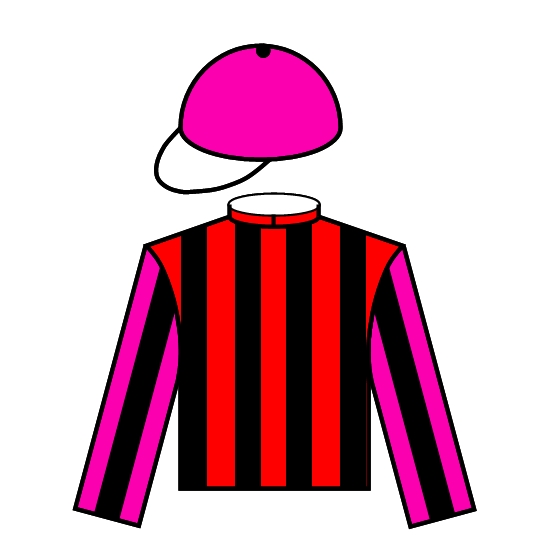 夏威夷	C150	WAIKUKU (IRE) 6 b gHarbour Watch (IRE) - London Plane (IRE) (Danehill Dancer (IRE))Owner(s): Jocelyn Siu Yang Hin Ting蔡約翰 (香港)J Size (HK)Win 9.7%  Place 25.8%潘頓	Z PurtonWin 23.1%  Place 52.7% 126 lb(118)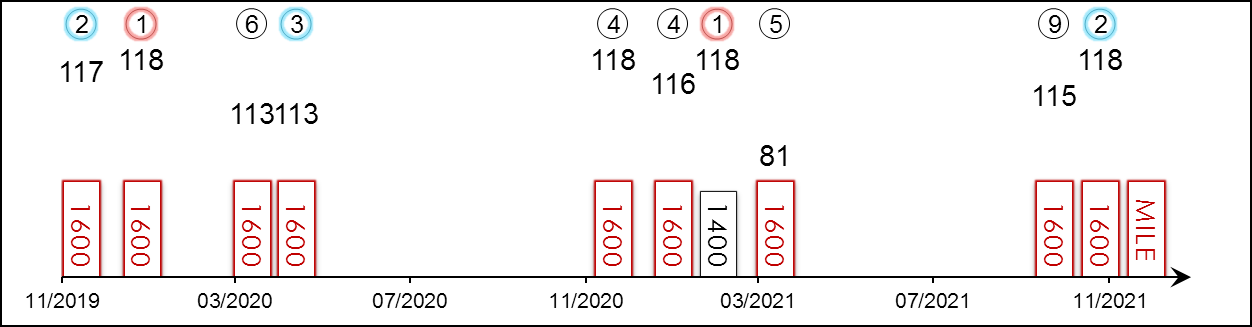 PosIndexDatePerfRating Race Category & Name Race Category & NameTrackDist/Course/GoingDist/Course/GoingWtJockeyDrawRace Sectional TimeRace Sectional TimeRace Sectional TimeRace Sectional TimeRaceTimeHorse FinalPosition & Margin in RunningPosition & Margin in RunningPosition & Margin in RunningPosition & Margin in RunningPosition & Margin in RunningPosition & Margin in RunningFinishFinishOddsWinner/Second2/10 **2338/12/19117G1LONGINES Hong Kong MileST, HK1600 RHG126J Moreira1022.8722.7922.461.33.2522.0994¼94¾82¾21/23.9Admire Mars1/7 **34619/1/20118G1Stewards' CupST, HK1600 RHG126J Moreira722.6523.1222.781.33.0422.3874¾7562½1N1.5FBeauty Generation6/7 **5475/4/20113G2Chairman's TrophyST, HK1600 RHG128J Moreira123.0022.6822.741.33.4923.0241½32½4364¾1.7FBeauty Generation3/8 **60826/4/20113G1FWD Champions MileST, HK1600 RHG126J Moreira823.1423.3222.111.33.1322.14866462½32¾4.7Southern Legend4/10 *26413/12/20118G1LONGINES Hong Kong MileST, HK1600 RHG126J Moreira522.7623.1022.411.33.4522.5654½53¼51½42½16Golden Sixty4/8 *37024/1/21116G1Stewards' CupST, HK1600 RHG126J Moreira823.2122.5422.201.33.3521.9564¼74½7341½11Golden Sixty1/9 *44321/2/21118G1Queen's Silver Jubilee CupST, HK1400 RHG126J Moreira622.0022.9022.201.20.7821.8442½54¼42¼11¼2.1FSouthern Legend5/5 *5575/4/2181G2Chairman's TrophyST, HK1600 RHG128J Moreira323.8222.9322.461.35.0624.9132¼42½43¼518½1.6FMighty Giant9/12 10117/10/21115G2Oriental Watch Sha Tin Trophy - hcpST, HK1600 RHG131Z Purton523.4123.0022.771.34.4022.803141¼61¾929.9Panfield2/7 19321/11/21118G2BOCHK Private Wealth JC MileST, HK1600 RHG128Z Purton424.1622.1722.031.34.5522.022121¼212115Golden Sixty12/12/21G1LONGINES Hong Kong MileST, HK1600 RH126Z Purton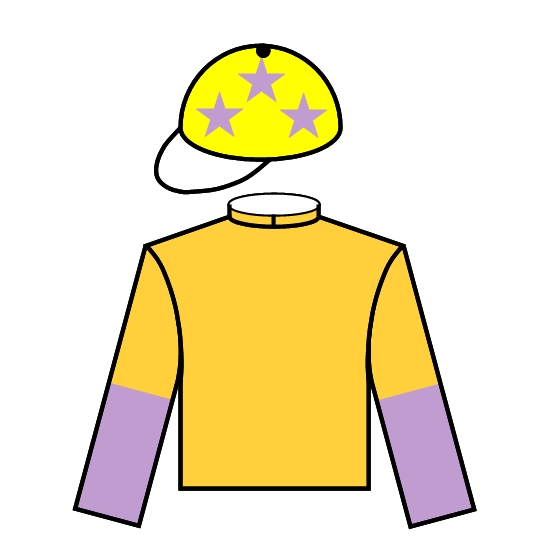 幸福笑容	C199	MORE THAN THIS (GB) 5 b gDutch Art (GB) - Striving (IRE) (Danehill Dancer (IRE))Owner(s): Huang Kai Wen沈集成 (香港)C S Shum (HK)Win 11.7%  Place 37.5%梁家俊	K C LeungWin 7.2%  Place 17.0% 126 lb(117)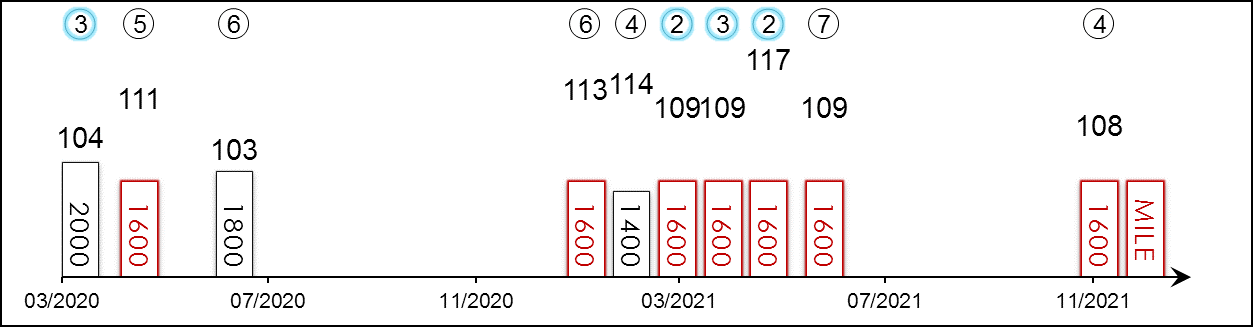 PosIndexDatePerfRating Race Category & Name Race Category & NameTrackDist/Course/GoingDist/Course/GoingWtJockeyDrawRace Sectional TimeRace Sectional TimeRace Sectional TimeRace Sectional TimeRaceTimeHorse FinalPosition & Margin in RunningPosition & Margin in RunningPosition & Margin in RunningPosition & Margin in RunningPosition & Margin in RunningPosition & Margin in RunningFinishFinishOddsWinner/Second3/14 **51622/3/20104-BMW Hong Kong DerbyST, HK2000 RHGF126Z Purton125.2323.3122.632.00.1522.5753¼52¾33¼333.3Golden Sixty5/8 **60826/4/20111G1FWD Champions MileST, HK1600 RHG126K Teetan723.1423.3222.111.33.1321.9475¼86½84½53½6.2Southern Legend6/8 **75621/6/20103G3Premier Plate - hcpST, HK1800 RHGF120Z Purton723.6723.1422.101.45.8423.1811/211½1SH66¾2.9FDances With Dragon6/8 *37024/1/21113G1Stewards' CupST, HK1600 RHG126K C Leung423.2122.5422.201.33.3522.3652¾42¼41¾62¾31Golden Sixty4/9 *44321/2/21114G1Queen's Silver Jubilee CupST, HK1400 RHG126K C Leung522.0022.9022.201.20.7821.7384¾87¼84¾41¾13Waikuku2/7 *49913/3/21109-Cl.1 hcpST, HK1600 RHG126A Badel123.4523.0322.361.33.6321.9876½76¾72¾2N2.3FKa Ying Star3/5 *5575/4/21109G2Chairman's TrophyST, HK1600 RHG123K C Leung523.8222.9322.461.35.0622.1253¾53½54½32¼5.8Mighty Giant2/6 *61925/4/21117G1FWD Champions MileST, HK1600 RHG126J Moreira323.0723.2422.521.33.4522.246452¾622HD9.1Golden Sixty7/7 *71130/5/21109G3Lion Rock Trophy - hcpST, HK1600 RHGF130K Teetan623.4022.9022.001.33.4522.6565¼64½72½76½2.9Sky Darci4/7 19321/11/21108G2BOCHK Private Wealth JC MileST, HK1600 RHG123M F Poon324.1622.1722.031.34.5522.0453¾5473½43½22Golden Sixty12/12/21G1LONGINES Hong Kong MileST, HK1600 RH126K C Leung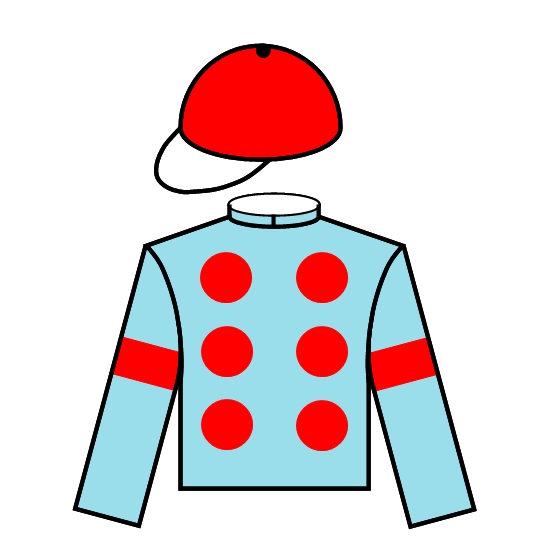 戰舞者		SALIOS (JPN) 4 ch cHeart's Cry (JPN) - Salomina (GER) (Lomitas (GB))Owner(s): Silk Racing Co Ltd堀宣行 (日本)N Hori (JPN)連達文	D Lane126 lb(115)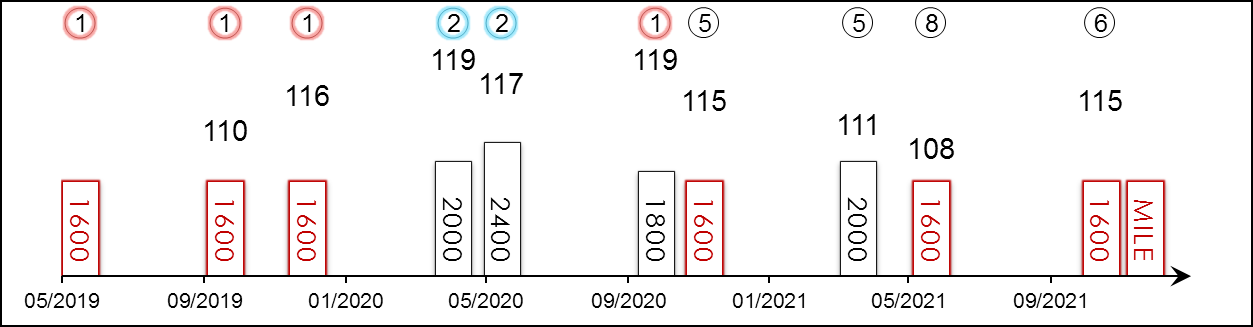 PosIndexDatePerfRating Race Category & Name Race Category & NameTrackDist/Course/GoingDist/Course/GoingWtJockeyDrawRace Sectional TimeRace Sectional TimeRace Sectional TimeRace Sectional TimeRaceTimeHorse FinalPosition & Margin in RunningPosition & Margin in RunningPosition & Margin in RunningPosition & Margin in RunningPosition & Margin in RunningPosition & Margin in RunningFinishFinishOddsWinner/Second1/8 -2/6/19--2yo NewcomerTOK, JPN1600 LHF119D Lane725.7023.9022.201.37.1033.10-5-5-123.2Absolutismo1/9 -5/10/19110G3Saudi Arabia Royal Cup - 2yoTOK, JPN1600 LHF121S Ishibashi324.1023.2022.301.32.7033.10-3-3-11.31.5FCravache d'Or1/16 -15/12/19116G1Asahi Hai Futurity S. - 2yoHSN, JPN1600 RHF121R Moore622.7023.6024.001.33.0035.40-3-3-12.52.0FTaisei Vision2/18 -19/4/20119G1Satsuki Sho (Japanese 2000 Guineas) - 3yoNAK, JPN2000 RHG126D Lane725.3024.1023.902.00.7035.405-6-4-20.53.8Contrail2/18 -31/5/20117G1Tokyo Yushun (Japanese Derby) - 3yoTOK, JPN2400 LHF126D Lane1224.5023.1023.002.24.1034.1010-10-11-234.4Contrail1/11 -11/10/20119G2Mainichi OkanTOK, JPN1800 LHG119C Lemaire923.5023.9023.601.45.5034.104-4-4-131.3FDaiwa Cagney5/17 -22/11/20115G1Mile ChampionshipHSN, JPN1600 RHF123M Demuro1723.4022.6022.501.32.0033.10-13-13-52.34.1Gran Alegria5/13 -4/4/21111G1Osaka HaiHSN, JPN2000 RHY126K Matsuyama224.9024.3024.702.01.6037.703-2-2-56.35.8Lei Papale8/14 -6/6/21108G1Yasuda KinenTOK, JPN1600 LHGF128K Matsuyama123.1022.6022.701.31.7033.70-9-8-83.87.9Danon Kingly6/16 -21/11/21115G1Mile ChampionshipHSN, JPN1600 RHGF126K Matsuyama423.9022.8022.201.32.6033.70-3-2-62.89.5Gran Alegria12/12/21G1LONGINES Hong Kong MileST, HK1600 RH126D Lane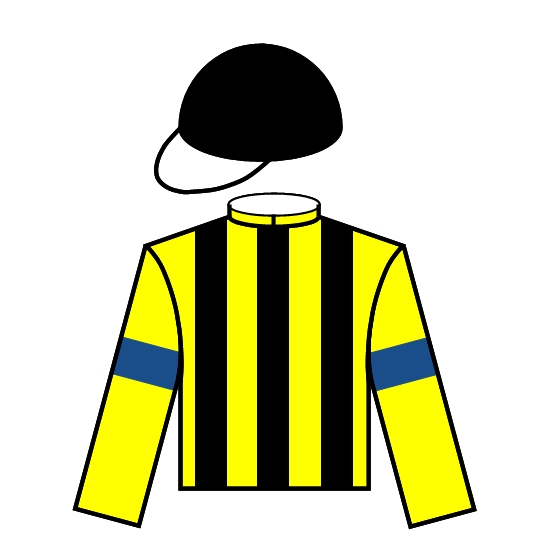 陳年美酒		VIN DE GARDE (JPN) 5 b hDeep Impact (JPN) - Skia (FR) (Motivator (GB))Owner(s): Shadai Race Horse Co Ltd藤原英昭 (日本)H Fujiwara (JPN)126 lb(113)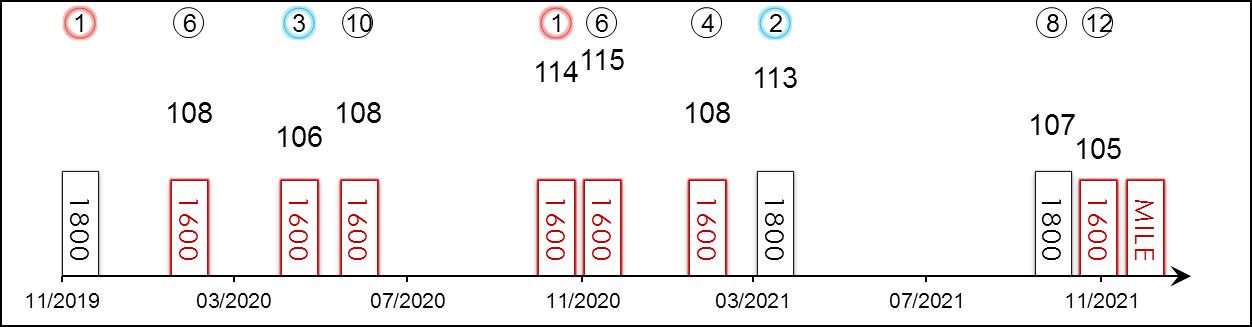 PosIndexDatePerfRating Race Category & Name Race Category & NameTrackDist/Course/GoingDist/Course/GoingWtJockeyDrawRace Sectional TimeRace Sectional TimeRace Sectional TimeRace Sectional TimeRaceTimeHorse FinalPosition & Margin in RunningPosition & Margin in RunningPosition & Margin in RunningPosition & Margin in RunningPosition & Margin in RunningPosition & Margin in RunningFinishFinishOddsWinner/Second1/15 -24/11/19--3 WinsTOK, JPN1800 LHY121M Iwata824.0024.6024.101.48.3035.705-5-4-10.54.8FPremio Tailor6/16 -9/2/20108G3Tokyo Shimbun HaiTOK, JPN1600 LHF123Y Fukunaga223.0023.3023.401.33.0033.60-8-8-61.33.8Primo Scene3/11 -26/4/20106G2Yomiuri Milers CupKYO, JPN1600 RHF123M Iwata723.6022.7022.501.32.4032.70-10-10-33.53.9Indy Champ10/14 -7/6/20108G1Yasuda KinenTOK, JPN1600 LHG128M Iwata1322.7023.0022.901.31.6034.80-6-7-107.5110Gran Alegria1/12 -24/10/20114G2Fuji S.TOK, JPN1600 LHF123Y Fukunaga522.4023.5024.501.33.4034.60-6-8-11.36.2Lauda Sion6/17 -22/11/20115G1Mile ChampionshipHSN, JPN1600 RHF126K Tosaki1623.4022.6022.501.32.0033.30-11-11-62.868.6Gran Alegria4/16 -7/2/21108G3Tokyo Shimbun HaiTOK, JPN1600 LHGF126Y Fukunaga1323.1022.7023.101.32.4034.20-6-6-41.82.7FKarate2/12 -27/3/21113G1Dubai TurfMEY, UAE1800 LHG126M Barzalona5---1.46.46----2316/1Lord North8/13 -10/10/21107G2Mainichi OkanTOK, JPN1800 LHGF126Y Fukunaga1223.7023.0023.301.44.8034.106-6-7-84.37.8Schnell Meister12/13 -6/11/21105G1Breeders' Cup MileDMR, USA1600 LHF126Y Fukunaga423.8723.6422.991.34.01-108119.51210.5125.839.6Space Blues12/12/21G1LONGINES Hong Kong MileST, HK1600 RH126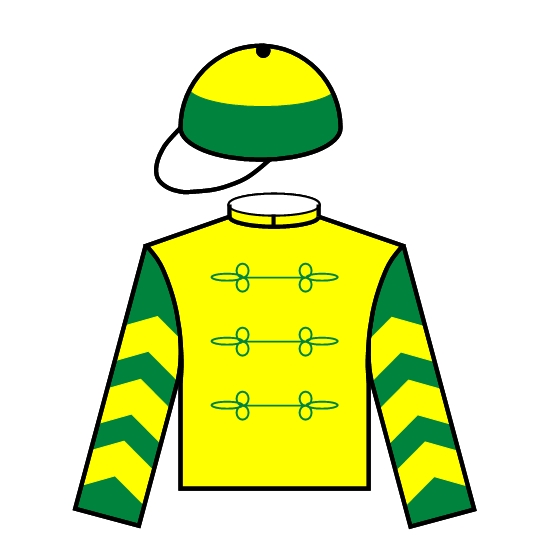 達心星	D088	SKY DARCI (NZ) 5 b gDarci Brahma (NZ) - Strictly Maternal (NZ) (O'Reilly (NZ))Owner(s): Jessica Kwan Mun Hang方嘉柏 (香港)C Fownes (HK)Win 4.5%  Place 23.4%莫雷拉	J MoreiraWin 17.6%  Place 40.1% 126 lb(112)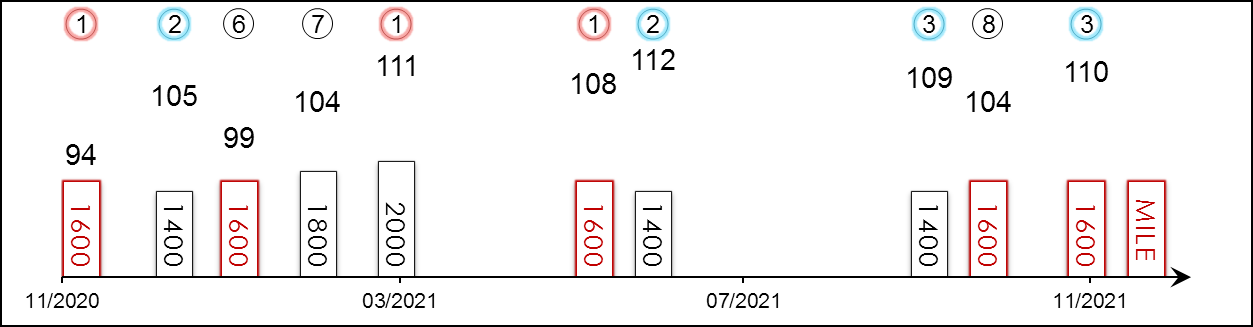 PosIndexDatePerfRating Race Category & Name Race Category & NameTrackDist/Course/GoingDist/Course/GoingWtJockeyDrawRace Sectional TimeRace Sectional TimeRace Sectional TimeRace Sectional TimeRaceTimeHorse FinalPosition & Margin in RunningPosition & Margin in RunningPosition & Margin in RunningPosition & Margin in RunningPosition & Margin in RunningPosition & Margin in RunningFinishFinishOddsWinner/Second1/13 *22729/11/2094-Chevalier Cup - hcpST, HK1600 RHG116J Moreira423.5723.0722.841.34.1022.6443½4341¼1N2.5FLucky Express2/8 *3131/1/21105G3Chinese Club Challenge Cup - hcpST, HK1400 RHG115J Moreira121.7823.0722.711.20.9922.4685½74¾62¾21¼3.1Champion's Way6/13 *37124/1/2199-Hong Kong Classic MileST, HK1600 RHG126J Moreira722.2323.6523.911.33.8124.1272½64¼52¼63½3.3FExcellent Proposal7/14 *44921/2/21104-Hong Kong Classic CupST, HK1800 RHG126J Moreira424.4624.0422.771.47.2122.7097½97½82¾72¼8.5Healthy Happy1/14 *52421/3/21111-BMW Hong Kong DerbyST, HK2000 RHG126J Moreira225.3223.7623.612.01.3223.49610½53½33/41HD6.5Russian Emperor1/7 *71130/5/21108G3Lion Rock Trophy - hcpST, HK1600 RHGF115J Moreira323.4022.9022.001.33.4521.8443¾43¼311SH2.5FHealthy Happy2/11 *76420/6/21112G3Premier Cup - hcpST, HK1400 RHGF126J Moreira222.1222.6722.361.20.5522.15114½1057321¾3FSky Field3/9 6126/9/21109G3Celebration Cup - hcpST, HK1400 RHGF120J Moreira321.3622.5023.311.20.4822.917374¼6431½1.9FBuddies8/12 10117/10/21104G2Oriental Watch Sha Tin Trophy - hcpST, HK1600 RHG120J Moreira1123.4123.0022.771.34.4022.48114½125¾113½81¾2.7FPanfield3/7 19321/11/21110G2BOCHK Private Wealth JC MileST, HK1600 RHG123J Moreira524.1622.1722.031.34.5522.2342¾4331¼32½10Golden Sixty12/12/21G1LONGINES Hong Kong MileST, HK1600 RH126J Moreira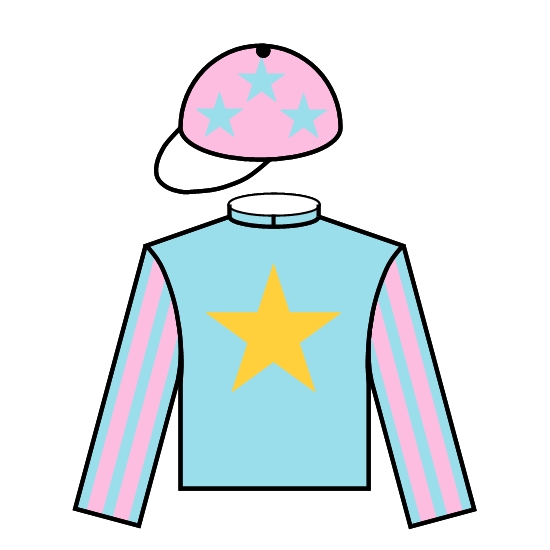 健康愉快	D435	HEALTHY HAPPY (AUS)  ex Leviathan   5 b/br gZoustar (AUS) - Lady Lakshmi (AUS) (Lonhro (AUS))Owner(s): Sin Tung Hing, Sin Yuk Lok & Sin Yuk San羅富全 (香港)F C Lor (HK)Win 16.6%  Place 41.4%巴度	A BadelWin 12.0%  Place 29.1% 126 lb(110)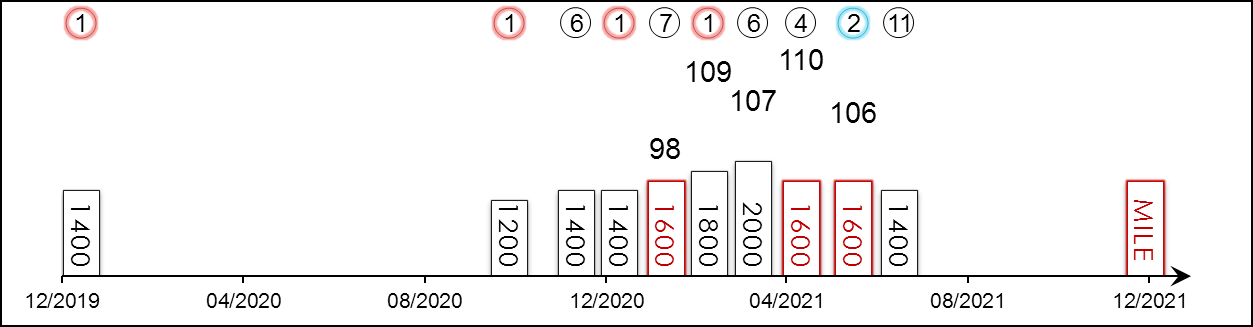 PosIndexDatePerfRating Race Category & Name Race Category & NameTrackDist/Course/GoingDist/Course/GoingWtJockeyDrawRace Sectional TimeRace Sectional TimeRace Sectional TimeRace Sectional TimeRaceTimeHorse FinalPosition & Margin in RunningPosition & Margin in RunningPosition & Margin in RunningPosition & Margin in RunningPosition & Margin in RunningPosition & Margin in RunningFinishFinishOddsWinner/Second1/10 -28/12/19--BM 78 hcpRAND, AUS1400 RHG121T Berry3--35.451.21.95----11.32.6Bandersnatch1/12 *10011/10/20--Cl.3 hcpST, HK1200 RHG133C Schofield223.7922.2022.551.08.5422.31-51¾31½11/29.2Private Rocket6/14 *23029/11/20--Cl.2 hcpST, HK1400 RHG126C Schofield821.8122.5723.251.20.7223.2642¾52¾42¼62¼2.9FEnrich Delight1/13 *28520/12/20--Cl.2 hcpST, HK1400 RHG124K Teetan622.0323.2922.771.21.6622.6933/431¾21/21SH5.6Band Of Brothers7/13 *37124/1/2198-Hong Kong Classic MileST, HK1600 RHG126C Y Ho1422.2323.6523.911.33.8124.1382¾74½72¾7420Excellent Proposal1/14 *44921/2/21109-Hong Kong Classic CupST, HK1800 RHG126A Badel824.4624.0422.771.47.2122.77111113/41N22Russian Emperor6/14 *52421/3/21107-BMW Hong Kong DerbyST, HK2000 RHG126A Badel325.3223.7623.612.01.3223.9711½112SH62¼10Sky Darci4/6 *61925/4/21110G1FWD Champions MileST, HK1600 RHG126A Badel223.0723.2422.521.33.4523.1513/413/41SH4420Golden Sixty2/7 *71130/5/21106G3Lion Rock Trophy - hcpST, HK1600 RHGF114A Badel723.4022.9022.001.33.4521.9821½21¾2N2SH5.8Sky Darci11/11 *76420/6/215G3Premier Cup - hcpST, HK1400 RHGF122A Badel522.1222.6722.361.20.5530.4431¼3162½11536Sky Field12/12/21G1LONGINES Hong Kong MileST, HK1600 RH126A Badel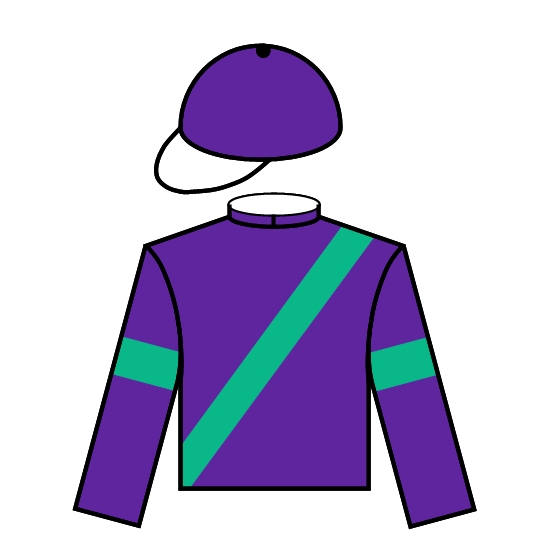 勁搏	D386	EXCELLENT PROPOSAL (AUS) 5 ch gExceed And Excel (AUS) - Procrastination (GB) (Pivotal (GB))Owner(s): Kenneth Chung Kin Shu蔡約翰 (香港)J Size (HK)Win 9.7%  Place 25.8%薛恩	B ShinnWin 7.3%  Place 27.1% 126 lb(107)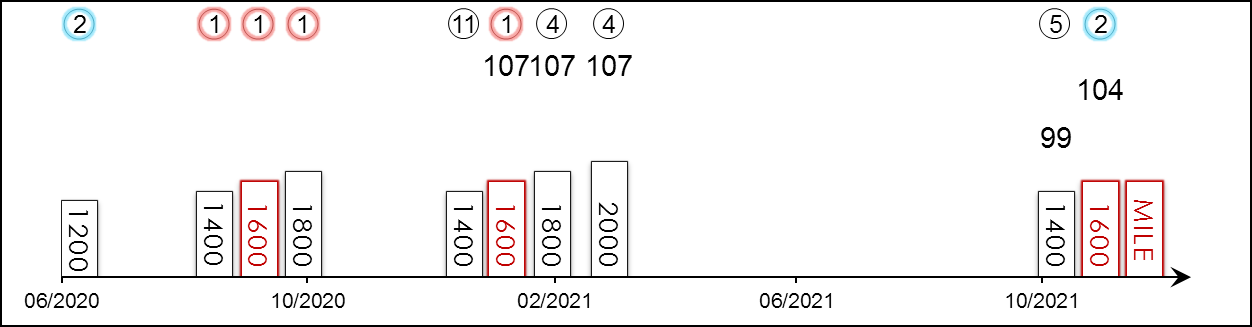 PosIndexDatePerfRating Race Category & Name Race Category & NameTrackDist/Course/GoingDist/Course/GoingWtJockeyDrawRace Sectional TimeRace Sectional TimeRace Sectional TimeRace Sectional TimeRaceTimeHorse FinalPosition & Margin in RunningPosition & Margin in RunningPosition & Margin in RunningPosition & Margin in RunningPosition & Margin in RunningPosition & Margin in RunningFinishFinishOddsWinner/Second2/9 **7851/7/20--Cl.3 hcpST, HK1200 RHGF132J Moreira1023.5921.8122.991.08.3922.61-74¾62½2SH4.1Falcon Turbo1/14 *96/9/20--Cl.3 hcpST, HK1400 RHG131J Moreira621.9222.9623.341.21.6522.7462¾73¼93¾1SH2.4FStar Performance1/14 *4620/9/20--Cl.2 hcpST, HK1600 RHGF119J Moreira1422.7823.7622.871.33.6422.559493¼6211½3.2FSavvy Nine1/14 *844/10/20--Cl.2 hcpST, HK1800 RHG123J Moreira324.5623.9022.501.48.0022.2663¾64¼61½11/21.5FTianchi Monster11/14 *33510/1/21--Cl.2 hcpST, HK1400 RHG132J Moreira721.8322.8222.811.21.0623.27102¾9483½116¼4.4Not Usual Talent1/13 *37124/1/21107-Hong Kong Classic MileST, HK1600 RHG126B Shinn1022.2323.6523.911.33.8123.39116½106¾93¼13/423Lucky Express4/14 *44921/2/21107-Hong Kong Classic CupST, HK1800 RHG126B Shinn524.4624.0422.771.47.2122.33119118½113½43/44.1Healthy Happy4/14 *52421/3/21107-BMW Hong Kong DerbyST, HK2000 RHG126B Shinn825.3223.7623.612.01.3223.111115½127¾11541¾5Sky Darci5/11 17413/11/2199-Panasonic Cup - hcpST, HK1400 RHG125J Moreira1121.6123.5022.841.21.2222.60116¾118¼113½528.2Lucky Express2/12 21128/11/21104-Chevalier Cup - hcpST, HK1600 RHG125J Moreira223.0923.5222.871.33.7122.6964¾63¾62¼21¼2.2FSilver Express12/12/21G1LONGINES Hong Kong MileST, HK1600 RH126B Shinn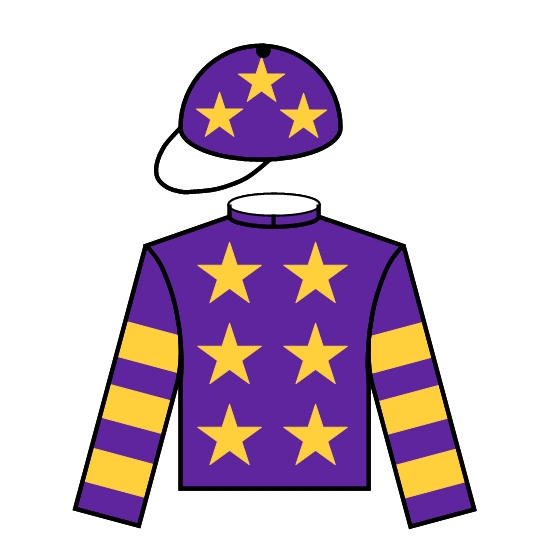 幸運快車	D026	LUCKY EXPRESS (AUS)  ex Prince Of Sussex   5 b/br gToronado (IRE) - Il Diamante (AUS) (Testa Rossa (AUS))Owner(s): Larry Yung Chi Kin蔡約翰 (香港)J Size (HK)Win 9.7%  Place 25.8%賀銘年	A HamelinWin 3.4%  Place 12.8% 126 lb(105)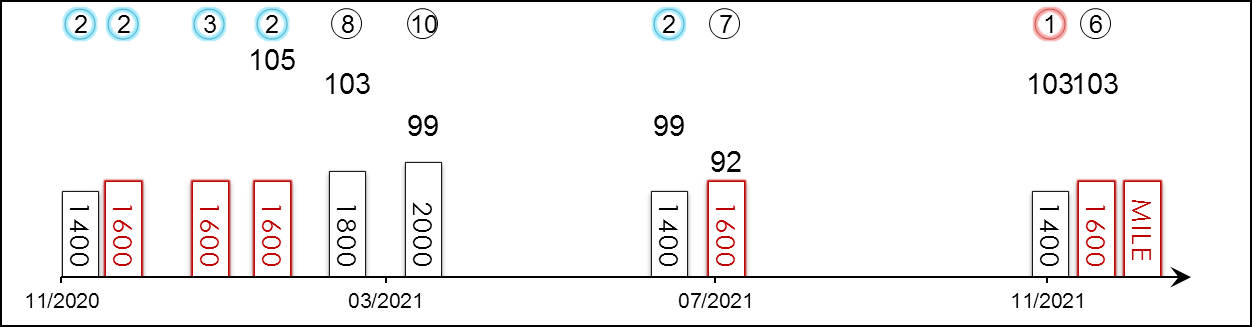 PosIndexDatePerfRating Race Category & Name Race Category & NameTrackDist/Course/GoingDist/Course/GoingWtJockeyDrawRace Sectional TimeRace Sectional TimeRace Sectional TimeRace Sectional TimeRaceTimeHorse FinalPosition & Margin in RunningPosition & Margin in RunningPosition & Margin in RunningPosition & Margin in RunningPosition & Margin in RunningPosition & Margin in RunningFinishFinishOddsWinner/Second2/9 *19014/11/20--Panasonic Cup - hcpST, HK1400 RHG115K Teetan322.6723.3122.331.21.8021.8573½7474212.7FBuddies2/13 *22729/11/20--Chevalier Cup - hcpST, HK1600 RHG115V Borges923.5723.0722.841.34.1022.5385¾85½62¼2N5.1Sky Darci3/14 *3161/1/21--Cl.2 hcpST, HK1600 RHG130K Teetan723.3824.2922.391.35.1922.40934221¾31¾3.5Circuit Three2/13 *37124/1/21105-Hong Kong Classic MileST, HK1600 RHG126K Teetan922.2323.6523.911.33.8123.56104¾85¼8323/48.5Excellent Proposal8/14 *44921/2/21103-Hong Kong Classic CupST, HK1800 RHG126K Teetan224.4624.0422.771.47.2122.8887¼86¼6282¾5.1Healthy Happy10/14 *52421/3/2199-BMW Hong Kong DerbyST, HK2000 RHG126A Hamelin925.3223.7623.612.01.3224.12812¼85¼83106¼20Sky Darci2/14 *76620/6/2199-Cl.2 hcpST, HK1400 RHGF132J Moreira621.9822.2622.861.20.8322.249384½742SH4.6FHinchinlove7/11 *82311/7/2192-Sha Tin Mile Trophy - hcpST, HK1600 RHGF121J Moreira522.2822.5023.511.32.2423.2694½9685½742.2FPreciousship1/11 17413/11/21103-Panasonic Cup - hcpST, HK1400 RHG124Z Purton121.6123.5022.841.21.2222.6072¾43¾41½1HD5.7Fast Most Furious6/12 21128/11/21103-Chevalier Cup - hcpST, HK1600 RHG129Z Purton723.0923.5222.871.33.7122.8753¾53¾52624.9Silver Express12/12/21G1LONGINES Hong Kong MileST, HK1600 RH126A Hamelin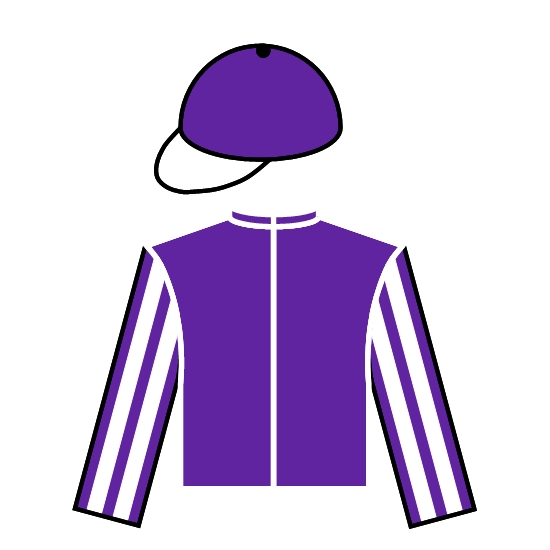 后土		MOTHER EARTH (IRE) 3 b fZoffany (IRE) - Many Colours (GB) (Green Desert (USA))Owner(s): Derrick Smith, Mrs John Magnier & Michael Tabor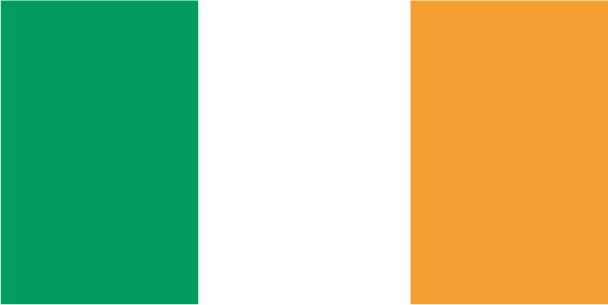 岳伯仁 (愛爾蘭)A P O'Brien (IRE)莫雅	R Moore121 lb(114)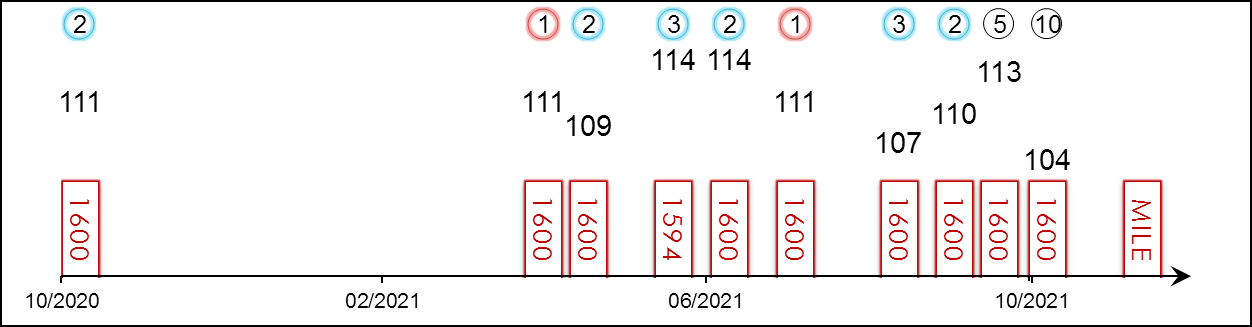 PosIndexDatePerfRating Race Category & Name Race Category & NameTrackDist/Course/GoingDist/Course/GoingWtJockeyDrawRace Sectional TimeRace Sectional TimeRace Sectional TimeRace Sectional TimeRaceTimeHorse FinalPosition & Margin in RunningPosition & Margin in RunningPosition & Margin in RunningPosition & Margin in RunningPosition & Margin in RunningPosition & Margin in RunningFinishFinishOddsWinner/Second2/14 -6/11/20111G1Breeders' Cup Juvenile Fillies Turf - 2yoKEE, USA1600 LHG122R Moore724.7524.9123.501.35.71-129.3115.5108.822.523.8Aunt Pearl1/11 -2/5/21111G11000 Guineas - 3yo filliesNEW, GB1600 StGF126L Dettori2---1.36.37----1110/1Saffron Beach2/13 -16/5/21109G1Poule d'Essai des Pouliches - 3yo filliesLCH, FR1600 RHVS126C Soumillon4---1.39.28----21.33.2Coeursamba3/11 -18/6/21114G1Coronation S. - 3yo filliesASC, GB1594 RHH126R Moore8---1.43.13----31.89/2Alcohol Free2/13 -9/7/21114G1Falmouth S. - f&mNEWJ, GB1600 StGF124R Moore8---1.35.93----20.55/1Snow Lantern1/14 -3/8/21111G1P. Rothschild - f&mDEA, FR1600 StS123R Moore3---1.35.81----1Hd3FSagamiyra3/13 -11/9/21107G1Matron S. - f&mLEO, IRE1600 LHG128R Moore2---1.41.98----31.56/5FNo Speak Alexander2/12 -2/10/21110G1Sun Chariot S. - f&mNEW, GB1600 StG126R Moore10---1.40.58----2311/4FSaffron Beach5/10 -16/10/21113G1Queen Elizabeth II S.ASC, GB1600 StGS124R Moore9---1.42.57----53.333/1Baaeed10/13 -6/11/21104G1Breeders' Cup MileDMR, USA1600 LHF120R Moore723.8723.6422.991.34.01-139.81310.8119.5104.810.2Space Blues12/12/21G1LONGINES Hong Kong MileST, HK1600 RH121R Moore